Zgoda na przetwarzanie danych osobowych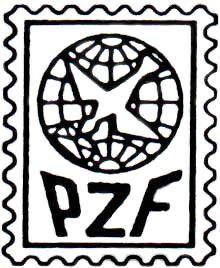 Z uwagi na wymogi prawa z zakresu ochrony danych osobowych prosimy o zapoznanie się z naszą polityką prywatności i  ewentualne wyrażenie poniższych zgód:Wyrażam zgodę na przetwarzanie danych osobowych przez Polski Związek Filatelistów Okręg Toruński zgodnie z aktualnymi przepisami prawa i polityką prywatności (zawartą na stronie internetowej www.pzftorun.pl),wyłącznie w ramach czynności statutowych PZF.*Wyrażam zgodę na otrzymywanie informacji związanych z działalnością Polskiego Związku Filatelistów (zgoda marketingowa).(imię i nazwisko)*(podpis)** pola wymagane